Rollstuhltennis Charity-TurnierGedenkturnier – Dorothea Pexider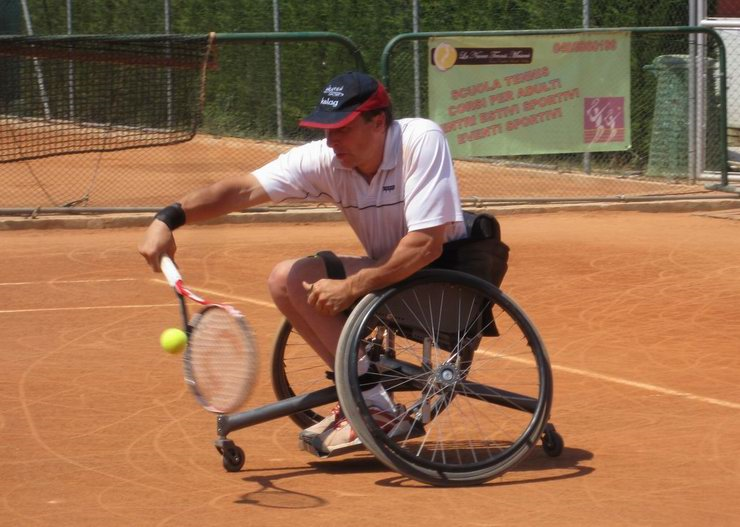 Benefiz- und Galaveranstaltung Kärntner RollstuhltennisErfolg besteht aus 3 Buchstaben:   T U N(Jürgen Höller) MOTTO:Sport verbindetVeranstalter:					RBC-KärntenSportliche Durchführung:			Herwig Pellosch Datum:						29. September 2012Zeit:							09:00  bis 18:00 UhrOrt:							Tennishalle Warmbad Villach Sinn der Veranstaltung: Fairness und Sport sollen die Zusammengehörigkeit von „gesunden“ und körperbehinderten Menschen unterstreichen.Erstmals findet heuer ein Kinder- und JugendrollstuhltennisCup statt.Diese Auftaktveranstaltung ist für 09:00 bis 12:00 Uhr angesetzt.Nach einer kurzen Stärkung findet, von 13.00-18:00 Uhr, das Rollstuhl-Charity-Turnier statt. In diesem Rahmen wird jeweils ein Tennisdoppel bestehend aus einem Rollstuhlspieler und einem Fußgänger auf Zeit und im Championsteebreak gespielt.Um 20:00 Uhr darf dann mit festlichem Ambiente und kulinarischen Genüssen das „Miteinander“ einen angenehmen Ausklang finden.Organisatorin, Sponsoring, Galaabend:	Dr. Alexandra Fuchs-SamitzGalaabend:						ab 20.00 Uhr im Warmbaderhof							Einlass ab 19.00 UhrKartenvorverkauf:				€ 65.—unter Telefon Nr. von Frau Dr. Alexandra Fuchs-Samitz0650 57 8 66 40 oder 0676 55 04 333Sponsormöglichkeiten:Gold Sponsor :		3 Transparente Vorort, Broschürenverteilung, Messestand,				 Firmenvorstellung in Form eines Interviews durch Moderator10 Eintrittskarten für den Galaabend		 ab         € 1.500,--Silber-Sponsor 		2 Transparente Vorort, Broschürenverteilung				Firmenvorstellung in Form eines Interviews durch Moderator5  Eintrittskarten für den Galaabend		 ab        € 1.000,--Bronze-Sponsor 		1 TransparentFirmenvorstellung in Form eines Interviews durch Moderator										 ab        €   750,--Sponsoring Galaabend:					       		 ab	 €    500,--Für allfällige Fragen stehen wir Ihnen gerne zur Verfügung.HochachtungsvollFür das OrganisationskomiteeDr. Alexandra Fuchs-Samitz